  VII Межрегиональный открытый военно-патриотический фестиваль «Дорога памяти»«Дорога памяти-2022» – VII Межрегиональный открытый военно-патриотический фестиваль (далее - Фестиваль), организованный телекомпанией «МКТВ» в честь Победы в Великой Отечественной войне 1941-1945 гг. Фестиваль включает в себя спортивные соревнования, концерты и реконструкции сражений. Самые увлекательные эпизоды своего похода участники увидят в видеосюжетах телекомпании «МКТВ», телеканала РОССИЯ-1. Также запланированы показательные выступления группы специального назначения, общение с поисковиками и реконструкторами сражений Великой Отечественной войны,  творческие выступления гостей и участников Фестиваля.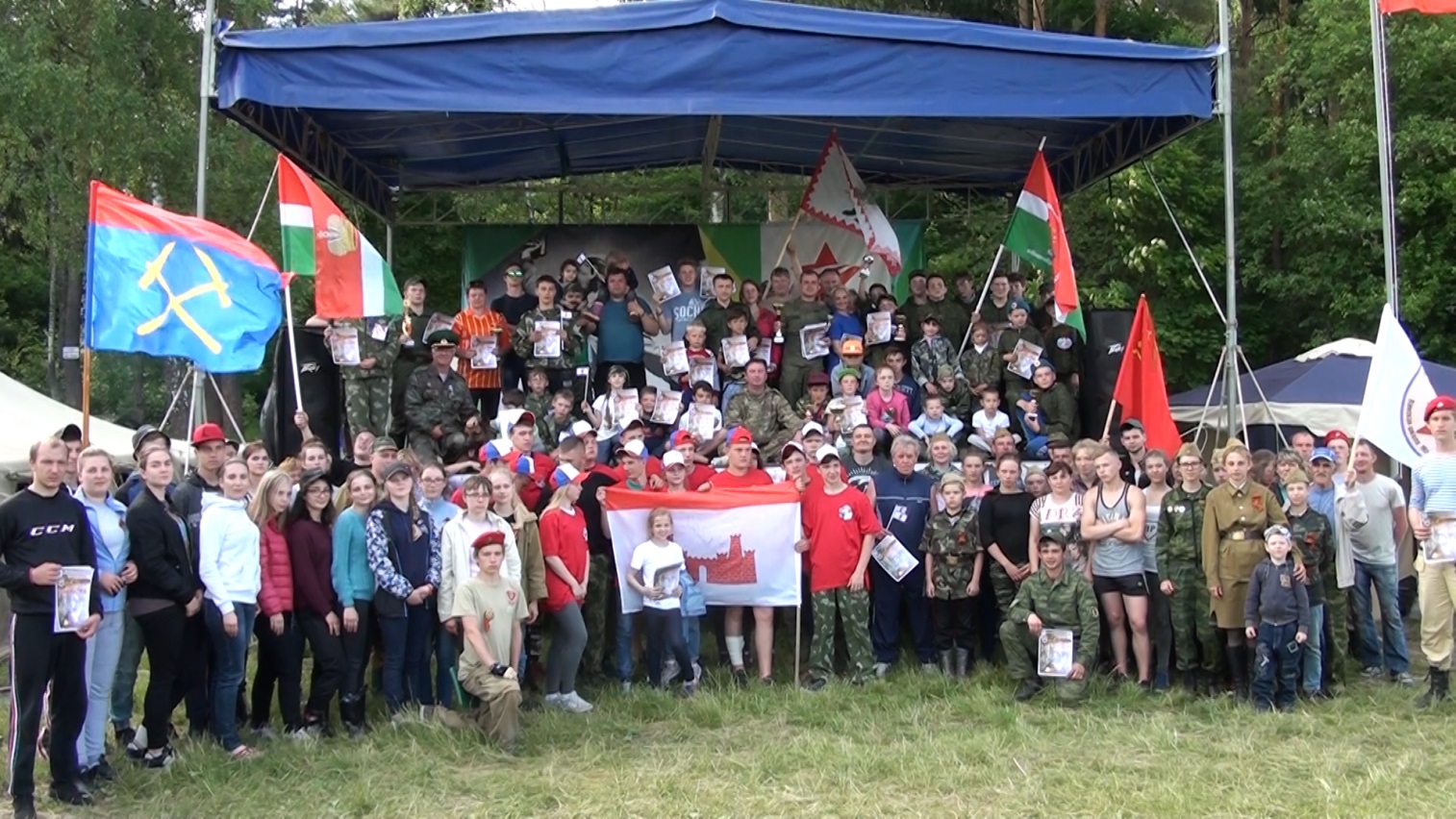 1. Цель проведения Фестиваля «Дорога памяти-2022»— изучение родного края;— утверждение активной жизненной позиции;— патриотическое воспитание подрастающего поколения;— обмен опытом в плане популяризации интереса к военной истории;— пропаганда здорового образа жизни среди людей любого возраста.2. Учредители и организаторы ФестиваляОбщее руководство по подготовке и проведению фестиваля осуществляется оргкомитетом в составе:2.1. Учредителей Фестиваля:1. Сергунов Дмитрий Владимирович – председатель совета учредителей МВИОО2. Хромылев Сергей Николаевич – зам. председателя совета учредителей МВИОО3. Малыгин Дмитрий Викторович -  учредитель МВИОО4. Стригин Владимир Геннадьевич – учредитель МВИОО5. Жмакина Татьяна Викторовна - учредитель МВИОО6. Якубова Елена Юрьевна - учредитель МВИОО2.2. Организаторы:1. МУП «Олимп-спорт».2. Отдел культуры и туризма администрации Малоярославецкого района.3. Отдел культуры, спорта и связей с общественностью администрации г. Малоярославца.4. В/ч 34122;5. ИППО «Звезда» город Медынь6. Швец Денис Васильевич 7. Титкин Юрий Алексеевич8. Общественная организация - Малоярославецкое «Пограничное братство»9. ГБУ КО «УМЦ ВПВ» - Погудин Александр ВалерьевичПри поддержке:администрации и Городской Думы МО ГП «Город Малоярославец», администрации МО МР «Малоярославецкий район», Совета депутатов и администрации ГП «Город Можайск», администрации Городского округа  «Город Подольск», администрации МО МР «Дзержинский район», МО МР «Медынский район».2.3. В организации и проведении фестиваля оказывают содействие (по согласованию):— ОМВД — ЦРБ — общественные объединения;— предприятия и организации.3. Время, место и условия проведения соревнований3.1. Сроки проведения соревнований — 17-19 июня 2022 г.3.2. «Дорога памяти-2022» проводится на территории Малоярославецкого района в селе Ильинском.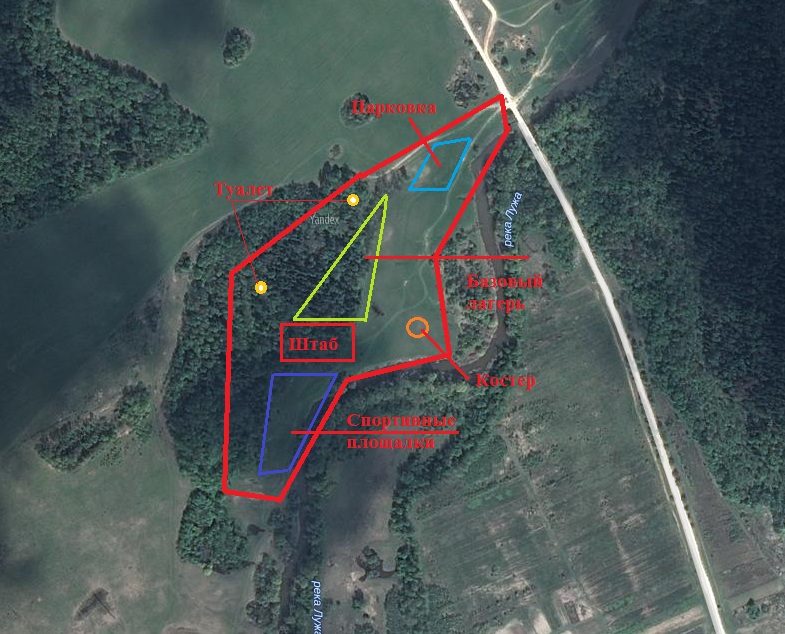 3.3. Фестиваль будет проведён в любую погоду.3.4. Употребление психотропных и наркотических веществ, спиртных напитков категорически запрещается! Курение – в специально отведённых местах.3.5. Общая охрана места и поддержание порядка осуществляется организаторами. Снабжение водой, дровами, отхожие места обеспечивают организаторы соревнований. Размещение участников производится на отведенной территории в их собственных палатках.4.  Участники фестиваля4.1.  Регистрация участников фестиваля «Дорога памяти-2022» открыта с 15 мая 2022 года. Окончание приёма заявок 10 июня 2022 года. В Фестивале принимают участие команды предприятий, организаций, учебных заведений и сборные команды с заявками, подписанными руководителями предприятий. Несовершеннолетние принимают участие в Фестивале только с родителями или ответственными педагогами. 4.2. Для участия в «Дороге памяти-2022» необходимо заполнить форму (Приложение 1, 2) и направить по электронному адресу: mktv_dp@mail.ru.4.3. Участие в Фестивале бесплатное. Оплата проезда, питание, обеспечение команд снаряжением — за счет участников.4.4. Оргкомитет оставляет за собой право отказать в регистрации без объяснения причин.Данное Положение является официальным приглашением к участию в соревнованиях.4.5.  Экипировка команды: Организаторы не предоставляют какого-либо снаряжения для организации ночлега или отдыха, а также не организуют эвакуацию сошедших с дистанции участников, кроме крайних случаев (допустим запрос на эвакуацию — по мобильному телефону в случае, требующем незамедлительной госпитализации).Необходимо:
— палатки на всю команду;— рюкзаки с соответствующим наполнением – на время похода;— туристические коврики и спальные мешки на каждого участника команды;— компасы;— санитарная сумка с соответствующими ей вложениями: индивидуальные лекарства, йод, бинт, вата, эластичный бинт, сердечное (нитроглицерин), присыпка для ног, лейкопластырь, средства от комаров, клещей;— фонари (на команду — не менее 2 шт.), запасные батарейки;— нож, спички, тарелка, кружка, ложка;— головной убор, сменная обувь, одежда на случай плохой погоды;— заряженный и работоспособный мобильный телефон (проверяется на старте).Необходимый инвентарь для прохождения по маршрутуСредство от насекомых (клещей);Перчатки х/б;Компас;GPS навигатор;Головные уборы;Аптечка;Налобный фонарик (3 шт. на команду);6. Программа Фестиваля17 июня 2022 г.ДО 16.00 - Прибытие на место расположения фестиваля, разбивка лагеря.18.00 – Торжественное прохождение роты почётного караула и прохождение команд.18.30 –  Открытие фестиваля.  	  Показательные выступления спецназа. 19.00 – 21.00 - Представление команд (выступление  не более 5 минут).21.00 – Открытый кинотеатр.             Общий сбор капитанов команд.22.30 – Отбой.  18 июня 2022 г.07.00 – Подъем07.30 – Пробежка по лагерю. Армейская зарядка. (перед сценой)08.00 – 08.30 – Завтрак в лагерях. 09.00 - 09.15 – Прибытие на место старта. Инструктаж.09.30 - 13.00 – Военно-спортивная игра «Дорога памяти» 09.30 - 13.00  –  Детская военно-патриотическая игра  «Дорога памяти» 10.00 - 14.00 – Спортивные мероприятия (одновременно): волейбол, футбол,  пионербол12.00- 18.00 – Мастер – классы для детей:	          - сборка- разборка автомата;	          - сборка-разборка палатки, ориентирование на местности;	          - настольные игры; 	          - декоративно- прикладное творчество;                      - Твистер. ОГО- спорт.14.00 – 15.00 – Обед на полевой кухне.15.00 - 17.00 –  Продолжение соревнований. Стрельба. Дартс. Сборка – разборка автомата.17.00 - 18.00 –  Реконструкция подвига героя СССР Василия Петрова18.00 - 19.00 - Отдых и ужин в лагерях.19.00 – 20.30 – Концерт «Дорога Памяти».20.30 – 21.00 - Ретро-площадка танцев 40-х годов.22.00 – Патриотическая   акция «Огонь Победы» и общий костер.  22.30 – Отбой. 22.30 – Ночной кросс-трейл19 июня 2022 г.08.00 – Подъём. Армейская зарядка.08.00 – 09.00 - Гонка Героев (18+)08.30 – 09.30 – Завтрак в лагерях.10.00 – 13.00 – экскурсия на «Музей 1812 года» (по желанию).9.30 – 10.00 – Канат (дети, взрослые).10.00 – 11.00 – Бегущий биатлон (дети).11.00 – 12.00 - Поиск клада (дети).11.00 – 12.00 - Бегущий биатлон (взрослые).13.00 - 14.00 – Обед в лагерях.15.00 – 16.00 – Закрытие фестиваля. Награждение участников соревнованийВНИМАНИЕ! Участие команд во всех военных и спортивных мероприятиях необязательно!Оргкомитет оставляет за собой право в целях безопасности и/или полноценного технического проведения фестиваля вносить изменения в программу. В программе предусмотрены мероприятия и соревнования для детей  от 6 лет. Более конкретная программа Фестиваля (с уточнением возрастной категории каждого соревнования), схема расположения фестиваля будет размещена на сайте Фестиваля не позднее 10 июня 2022 г.  и будет направляться всем участникам по мере подачи заявок.Вас ждёт много интересных открытий и мероприятий.Встретимся на Фестивале!Телефон оргкомитета Фестиваля: 8-910-528-86-89.Электронный адрес: mktv_dp@mail.ru.Сайт Фестиваля: www.dorogapamyati.ru.Приложение № 1Заявка на участие в VII Межрегиональном открытом военно-патриотическом фестивале  «Дорога памяти»от____________________________________________(организация, адрес) Руководитель организации«_» _______ 2022 г.Приложение №2РАСПИСКА ОБ ОТВЕТСТВЕННОСТИ участников VII-го  Межрегионального открытого военно-патриотического фестиваля «Дорога памяти»Дата проведения: 17-19  июня  2022 года, Место проведения: Малоярославецкий район, село Ильинское.   Я, __________________________________________________________________,                                                          		                                                                    Ф.И.О.полностью осознаю риск, связанный с участием в VII-м  Межрегиональном открытом военно-патриотическом фестивале  «Дорога памяти», проходящем с 17-19 июня 2022 года на территории села Ильинского Малоярославецкого района и принимаю на себя всю ответственность за жизнь, здоровье и любые возможные травмы, которые могут произойти со мной и командой, во время мероприятий фестиваля. Все участники фестиваля здоровы и медицинских противопоказаний не имеют.     Я подтверждаю, что ознакомился, понял и согласен с Порядком проведения фестиваля. Я даю свое согласие на обработку, использование и хранение моих персональных данных, персональных данных команды, согласно Федерального закона №152-ФЗ от 27.07.2006 «О персональных данных», необходимых для организации и проведения соревнования.  ____________________/________________/                подпись                     расшифровка      --------------------------------------------------------------------------------------------------------------------------------------№Статус участникаФамилия, имя, отчествоГод рождения, возрастучастникаКонтактныйтелефонТелефон родственников1.Руководитель2.Участник3.Капитан команды